When Work Works Award Applications Now Open!Time to claim your prize for being a top employer and get the credit you deserve for being an effective and flexible workplace! How? Apply for the When Work Works Award. The When Work Works Award is a prestigious worksite specific award which recognizes model U.S. organizations of all types and sizes for their effective and flexible workplace practices. All applicants receive a free, customized benchmarking report comparing their workplace practices to a nationally representative sample of other U.S. organizations and to the Award winners. Winners also receive local and national recognition from the media, SHRM and When Work Works as well as the opportunity to be featured in a searchable database, the go-to resource on best employers for the media and prospective job candidates. For more information about the award click HERE. Applications take 30 minutes and there is no fee to apply. Apply now through November 18 HERE.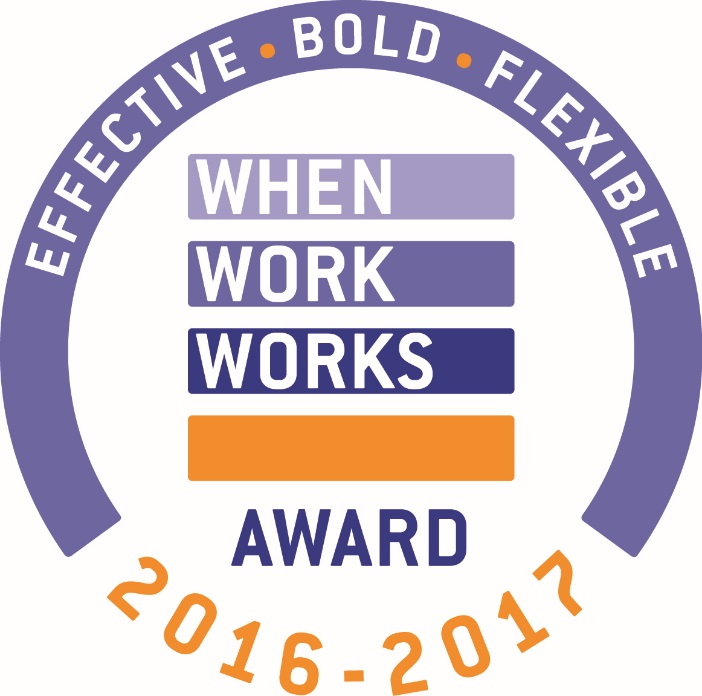 